Fortbildungen Hämatologie 2023Wann:	in der Regel donnerstagsZeit:	13.30 – 14.30 Uhr, Ausnahmen siehe „Ort“Info Programmänderungen:	Haematologie.Kaderarztsekretariat@insel.ch / Tel. 031 / 632 35 13 / www.hzl.insel.chDurchführung:	siehe „Ort“ (entweder physisch vor Ort oder virtuell per Zoom)Link Zoom-Meeting:	https://us02web.zoom.us/j/82998266887?pwd=ckZrVW9oanVpdGN6bGpYbEFSQzU3UT09Die Fortbildungen Hämatologie werden im 2023 freundlicherweise unterstützt durch: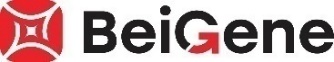 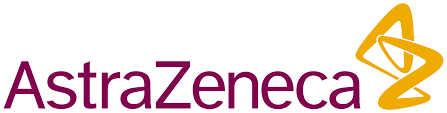 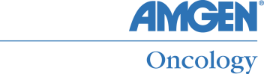 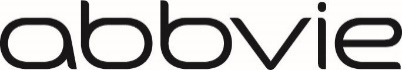 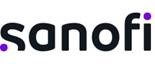 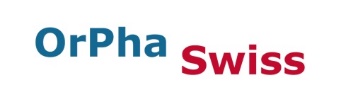 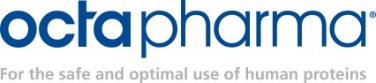 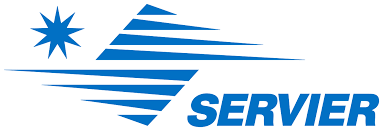 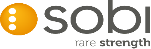 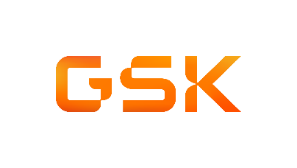 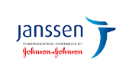 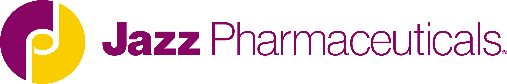 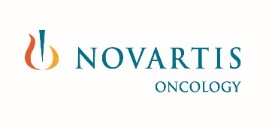 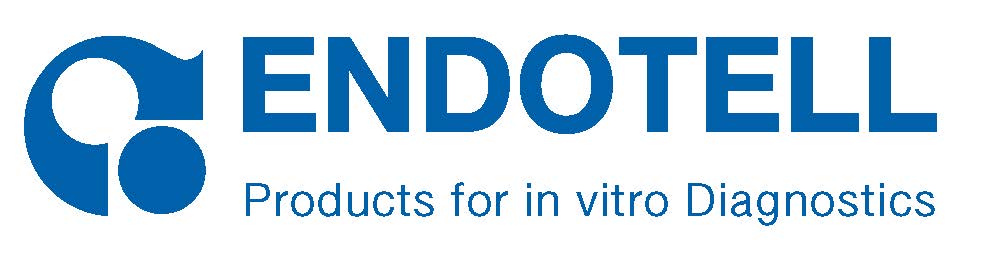 KWTagDatumReferentThemaOrt01Donnerstag05.01.23PD Dr. med. Jeroen S. GoedeChefarzt Hämatologie, Leiter Zentrum für Lymphome und Leukämien, Klinik für Medizinische Onkologie und Hämatologie, Kantonsspital WinterthurKorpuskuläre AnämienKKL KR 1
Eingang 31B02Dienstag10.01.23SSH Review of the ASH Meeting 2022Info zu Programm & RegistrationAuditorium Ettore Rossi
Kinderklinik, Eingang 31B02Donnerstag12.01.23Keine Fortbildung=> 10.01.2023: SSH Review of the ASH Meeting 2022---03Donnerstag19.01.23HS Medizin
Sahli-Haus 1
Eingang 34/3704Donnerstag26.01.23Prof. Dr. med. Ulrike BacherProf. Dr. med. et phil. nat. Sara MeyerProf. Dr. med. Alicia RovóProf. Dr. med. Nicolas BonadiesDr. med. et phil. Nicola AndinaUniversitätsklinik für Hämatologie & Hämatologisches Zentrallabor, Inselspital BernUpdate Klassifikation Teil 1:MDS / Akute LeukämieKKL KR 1
Eingang 31B04Freitag27.01.23Fortbildungstagung Immunhämatologie und Transfusionsmedizin 2023Schweizerischen Vereinigung für Transfusionsmedizin (SVTM)Info zu Registration & ProgrammAuditorium Ettore Rossi
Kinderklinik, Eingang 31B Bern
09.00-16.00 Uhr05Donnerstag02.02.23KKL KR 1
Eingang 31B06Donnerstag09.02.23ReserveterminSportferienKKL KR 1
Eingang 31B07Donnerstag16.02.23Prof. Dr. med. Ulrike BacherProf. Dr. med. et phil. nat. Sara MeyerProf. Dr. med. Alicia RovóProf. Dr. med. Nicolas BonadiesDr. med. et phil. Nicola AndinaUniversitätsklinik für Hämatologie & Hämatologisches Zentrallabor, Inselspital BernUpdate Klassifikation Teil 2:Chronische myeloische NeoplasienKKL KR 1
Eingang 31B08Donnerstag23.02.23KKL KR 1
Eingang 31B09Donnerstag02.03.23HS Medizin
Sahli-Haus 1
Eingang 34/3710Donnerstag09.03.23HS Medizin
Sahli-Haus 1
Eingang 34/3711Donnerstag16.03.23in PlanungMEM SR H 810
Eingang 42
13.00–14.00 Uhr12Donnerstag23.03.23HS Medizin
Sahli-Haus 1
Eingang 34/3713Donnerstag30.03.23MEM SR H 810
Eingang 4214Donnerstag06.04.23Keine FortbildungGründonnerstagKKL KR 1
Eingang 31B15Donnerstag13.04.23ReserveterminFrühlingsferienKKL KR 1
Eingang 31B16Donnerstag20.04.23ReserveterminFrühlingsferienMEM SR H 810
Eingang 4217Donnerstag27.04.23MEM SR H 810
Eingang 4218Donnerstag04.05.23KKL KR 1
Eingang 31B19Donnerstag11.05.23HS Medizin
Sahli-Haus 1
Eingang 34/3720Donnerstag18.05.23Keine FortbildungAuffahrt---21Donnerstag25.05.23KKL KR 1
Eingang 31B22Donnerstag01.06.23KKL KR 1
Eingang 31B23Donnerstag08.06.23EHA 2023 Hybrid Congress(08. – 16.06.2023)Info zu Registration & ProgrammFrankfurt a.M.24Donnerstag15.06.23HS Medizin
Sahli-Haus 1
Eingang 34/3725Donnerstag22.06.23SSH-Diagnostic Meeting and
SSH Review of the EHA Meeting(22. – 23.06.2023)Info zu Registration & ProgrammZentrum Paul Klee, Bern26Donnerstag29.06.23KKL KR 1
Eingang 31B27Donnerstag06.07.23HS Medizin
Sahli-Haus 1
Eingang 34/3728Donnerstag13.07.23Keine FortbildungSommerferienKKL KR 1
Eingang 31B29Donnerstag20.07.23Keine FortbildungSommerferienKKL KR 1
Eingang 31B30Donnerstag27.07.23Keine FortbildungSommerferienKKL KR 1
Eingang 31B31Donnerstag03.08.23Keine FortbildungSommerferienKKL KR 1
Eingang 31B32Donnerstag10.08.23Keine FortbildungSommerferienKKL KR 1
Eingang 31B33Donnerstag17.08.23KKL KR 1
Eingang 31B34Donnerstag24.08.23KKL KR 1
Eingang 31B35Donnerstag31.08.23KKL KR 1
Eingang 31B36Donnerstag07.09.23KKL KR 1
Eingang 31B37Donnerstag14.09.2314th SSHO Swiss Summit on Hemato-Oncology 2023
Leading House: Universitätsspital Basel
Satelliten-Videokonferenz in BernInfo zu Registration & ProgrammMEM SR H 810
Eingang 4238Donnerstag21.09.23KKL KR 1
Eingang 31B39Donnerstag28.09.23ReserveterminHerbstferienKKL KR 1
Eingang 31B40Donnerstag05.10.23ReserveterminHerbstferienKKL KR 1
Eingang 31B41Donnerstag12.10.23ReserveterminHerbstferienKKL KR 1
Eingang 31B42Donnerstag19.10.23Symposium für TansfusionsmedizinPD Dr. med. Michael DaskalakisLeitender Arzt UKH-HZL, Inselspital BernPD Dr. med. Stefano FontanaMedizinischer Leiter, Interregionale Blutspende SRK AG, Bernin PlanungEvent Forum Fabrikstr. 12, Bern43Donnerstag26.10.23KKL KR 1
Eingang 31B44Donnerstag02.11.23HS Medizin
Sahli-Haus 1
Eingang 34/3745Donnerstag09.11.23KKL KR 1
Eingang 31B46Donnerstag16.11.23HS Medizin
Sahli-Haus 1
Eingang 34/3747Donnerstag23.11.237th SOHC Swiss Oncology & Hematology Congress 2023(22. – 24.11.2023)siehe separates ProgrammHS Medizin
Sahli-Haus 1
Eingang 34/3748Donnerstag30.11.23HS Medizin
Sahli-Haus 1
Eingang 34/3749Donnerstag07.12.2365th ASH Annual Meetingsiehe separates ProgrammKKL KR 1
Eingang 31B50Donnerstag14.12.23KKL KR 1
Eingang 31B51Donnerstag21.12.23KKL KR 1
Eingang 31B52Donnerstag28.12.23Keine FortbildungWinterferien---